HymnAs the DeerPiano Sheet MusicGuitar Sheet Music
聖歌如鹿切慕溪水鋼琴樂譜簡譜吉他樂譜
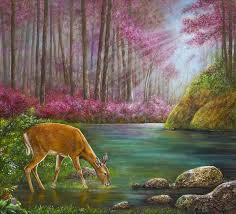 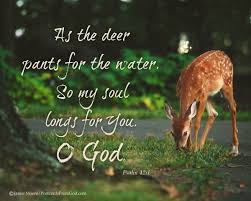 風火網頁 Webpage: https://www.feng-huo.ch/Date: February 20, 2019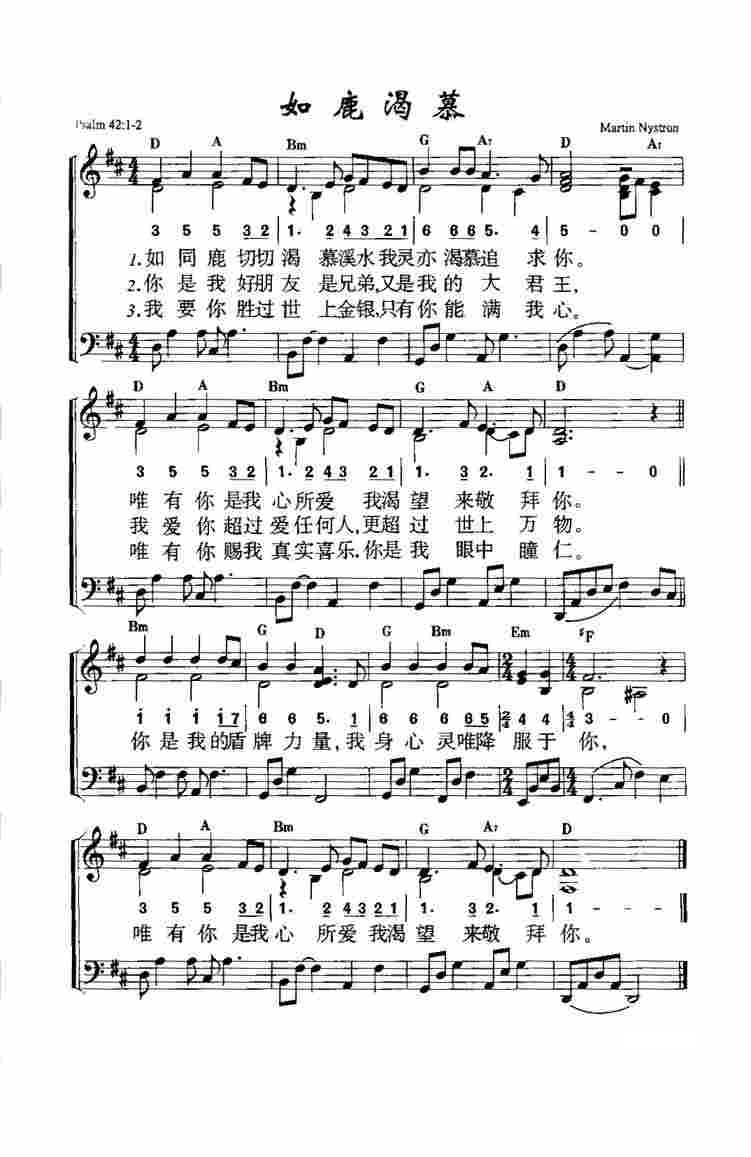 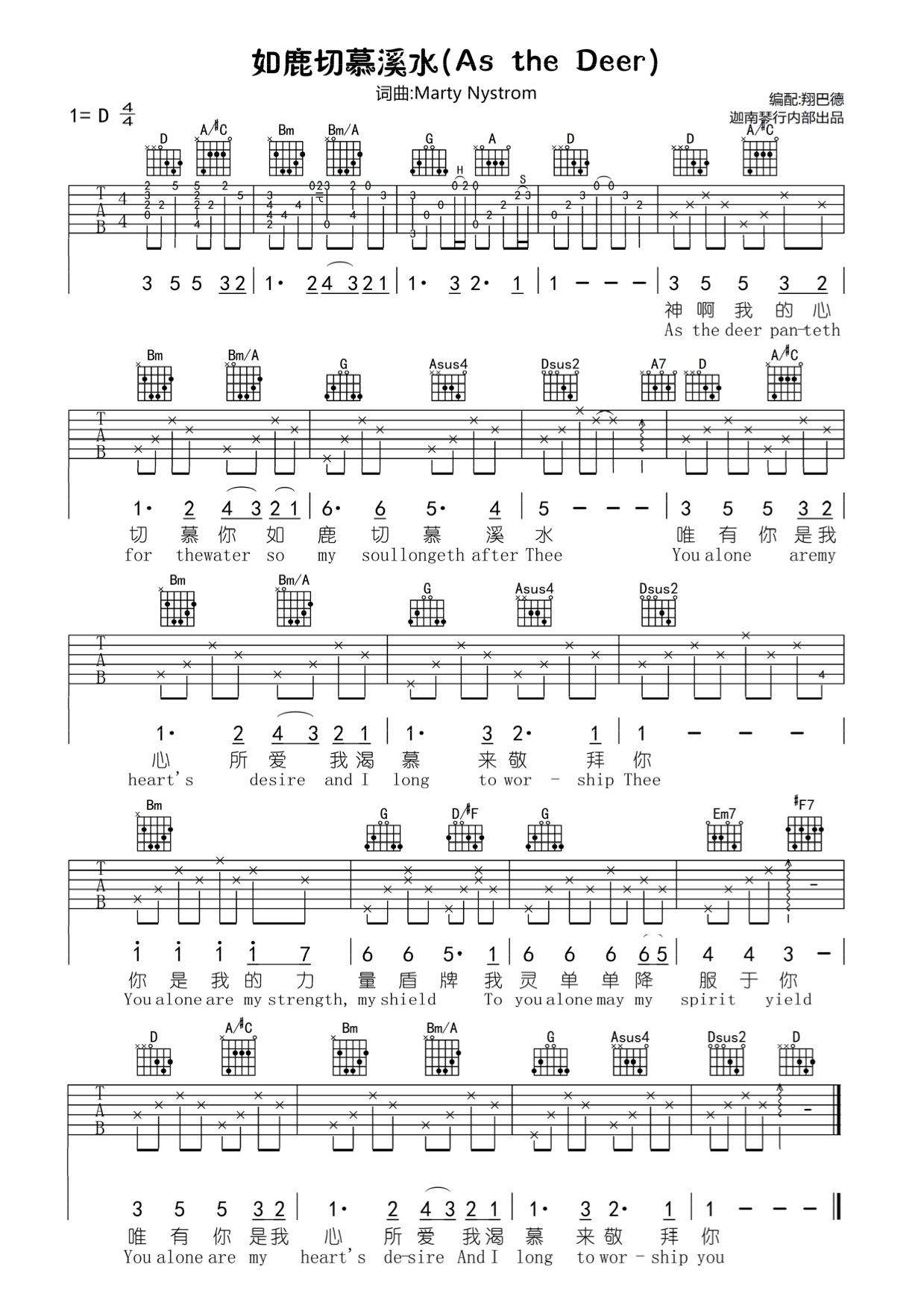 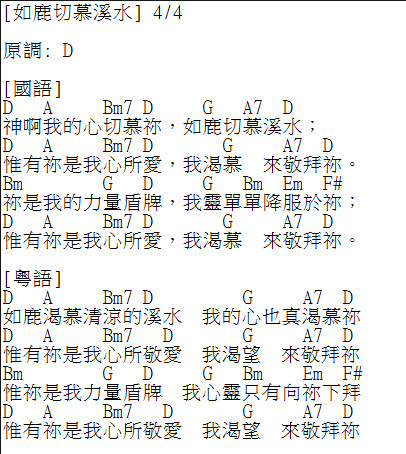 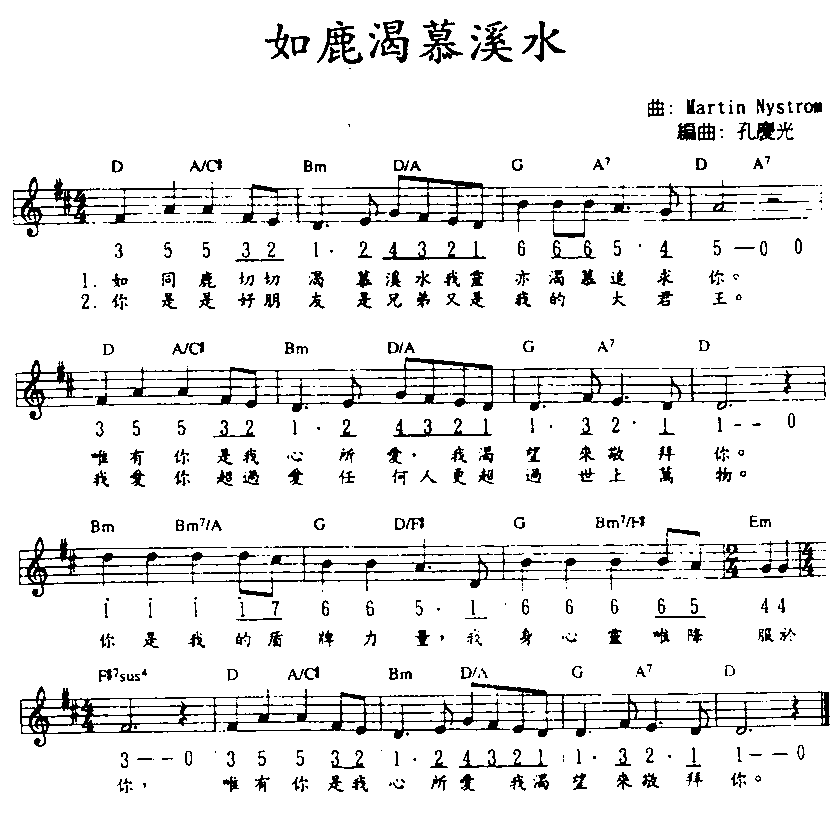 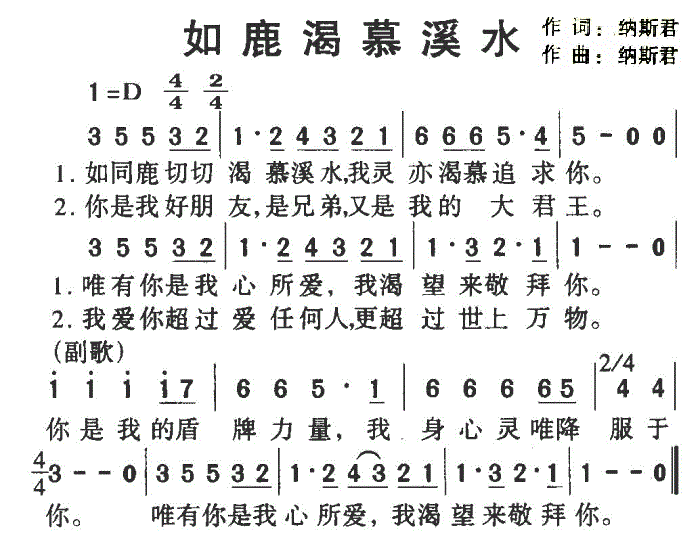 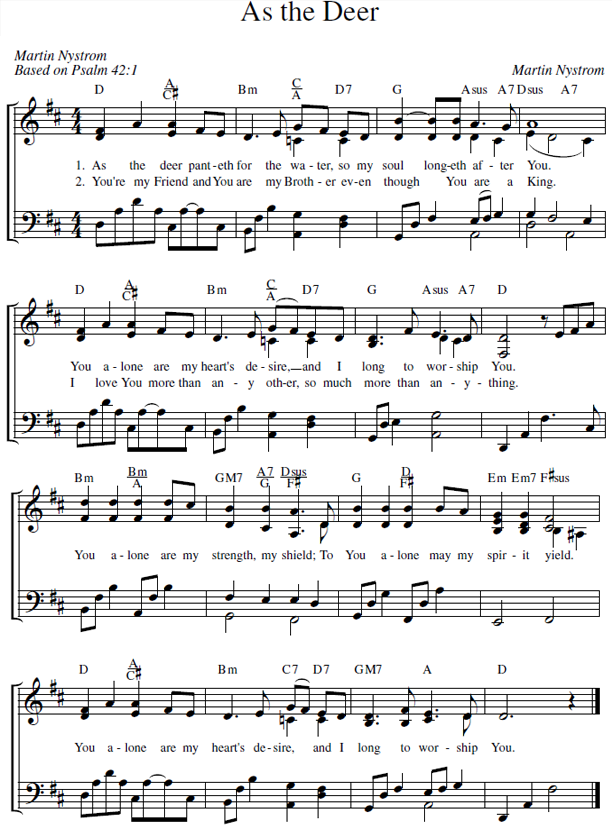 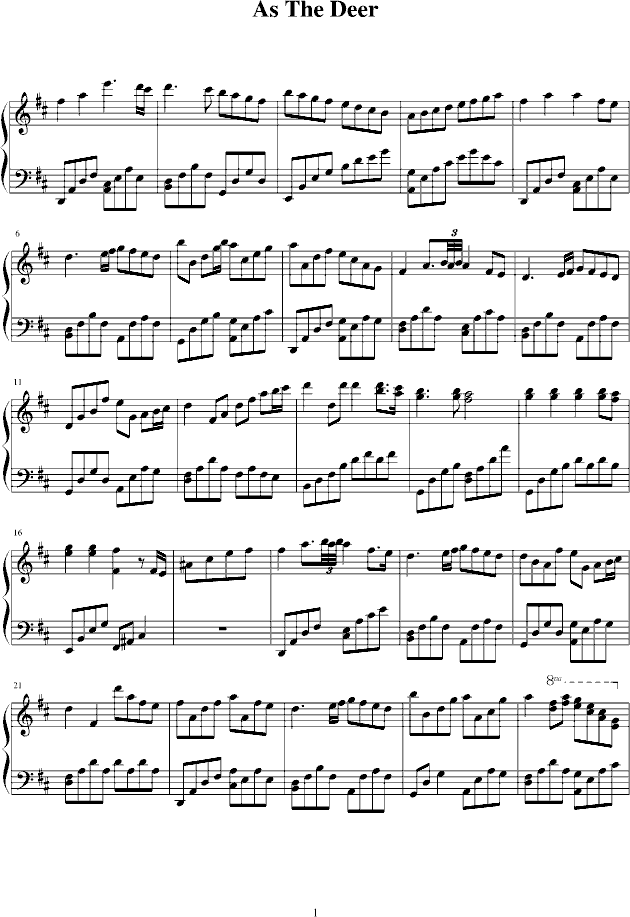 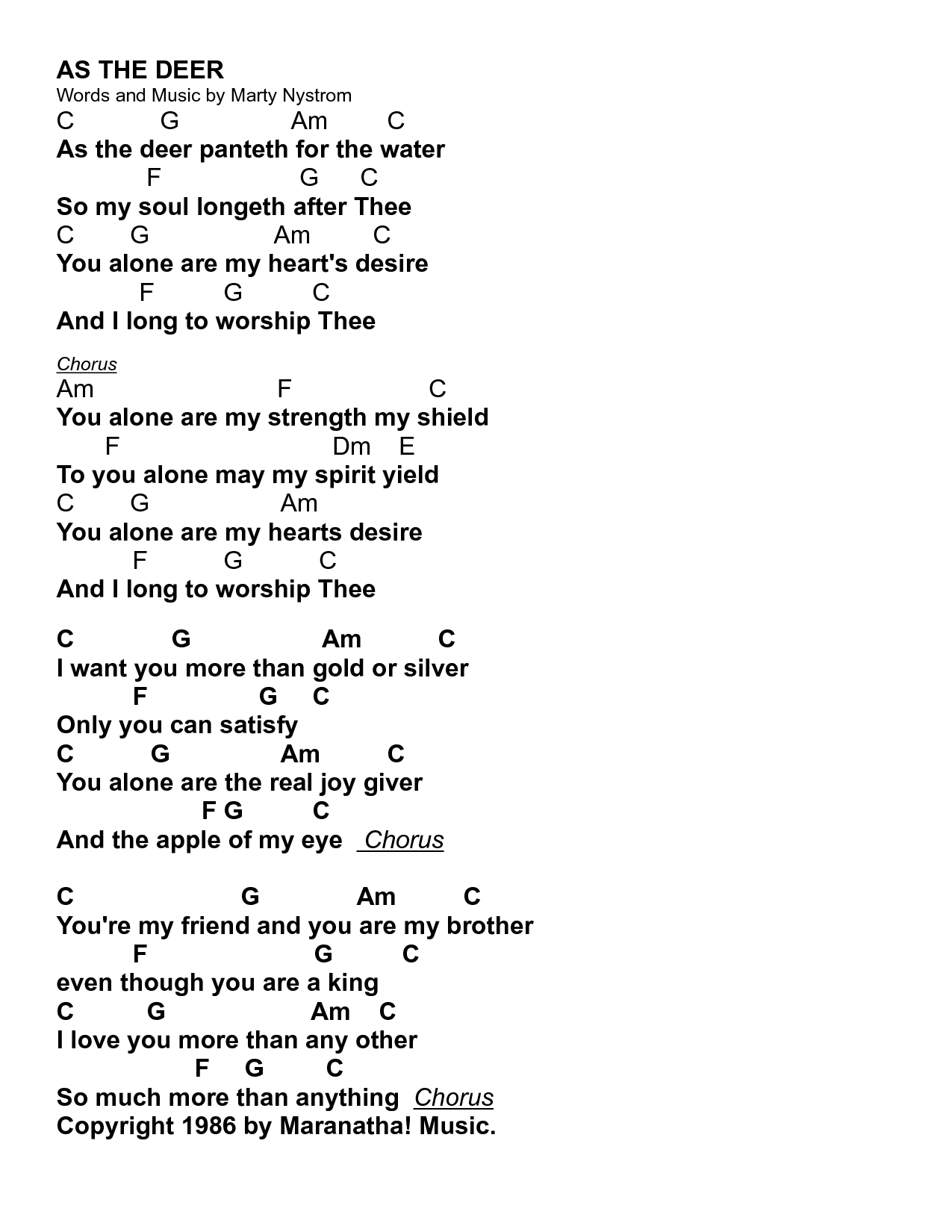 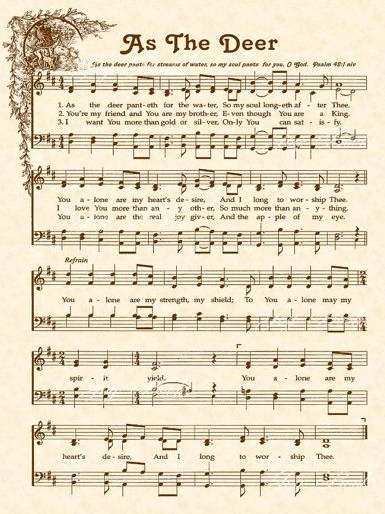 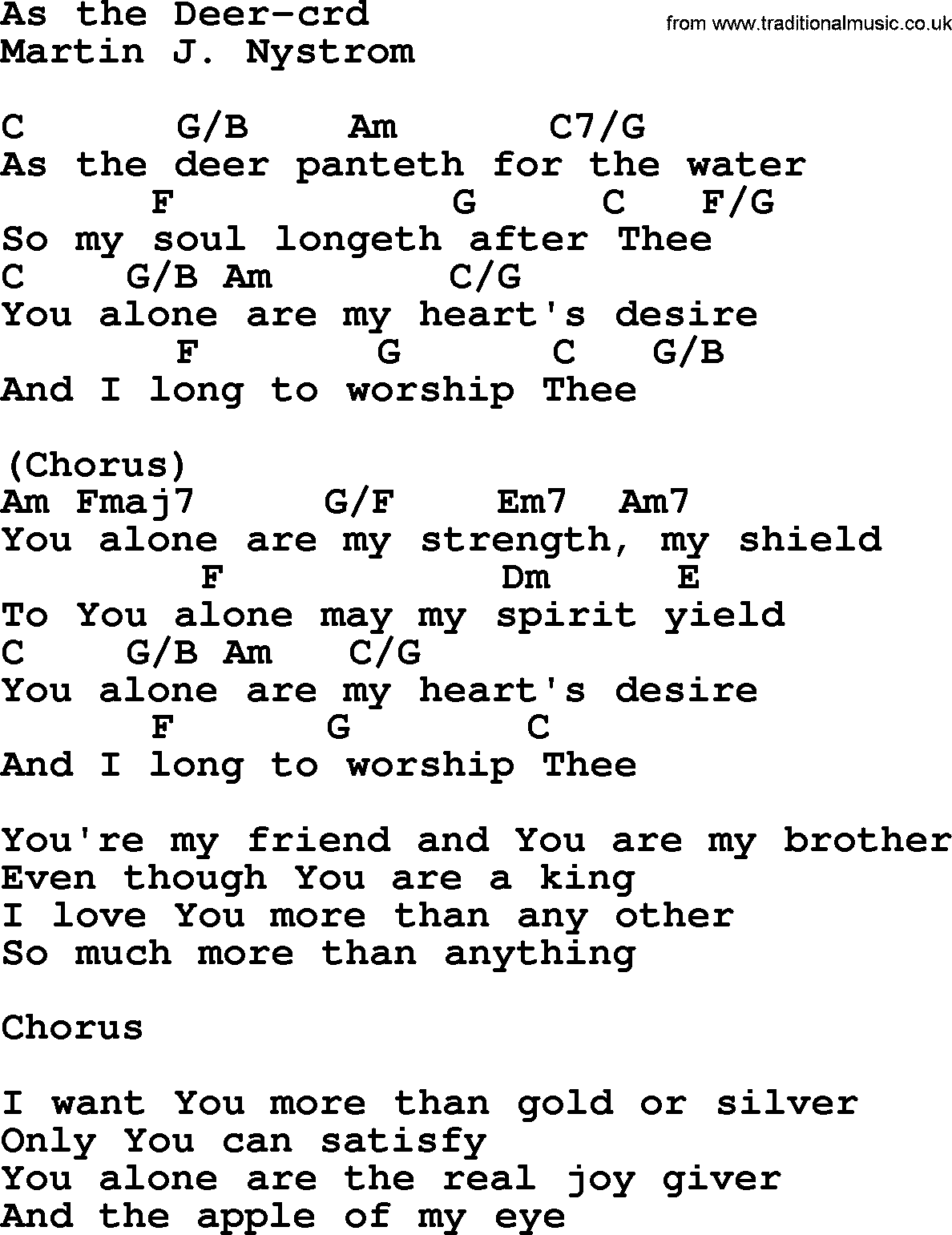 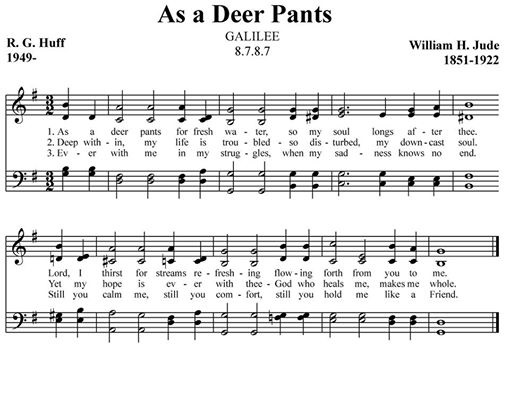 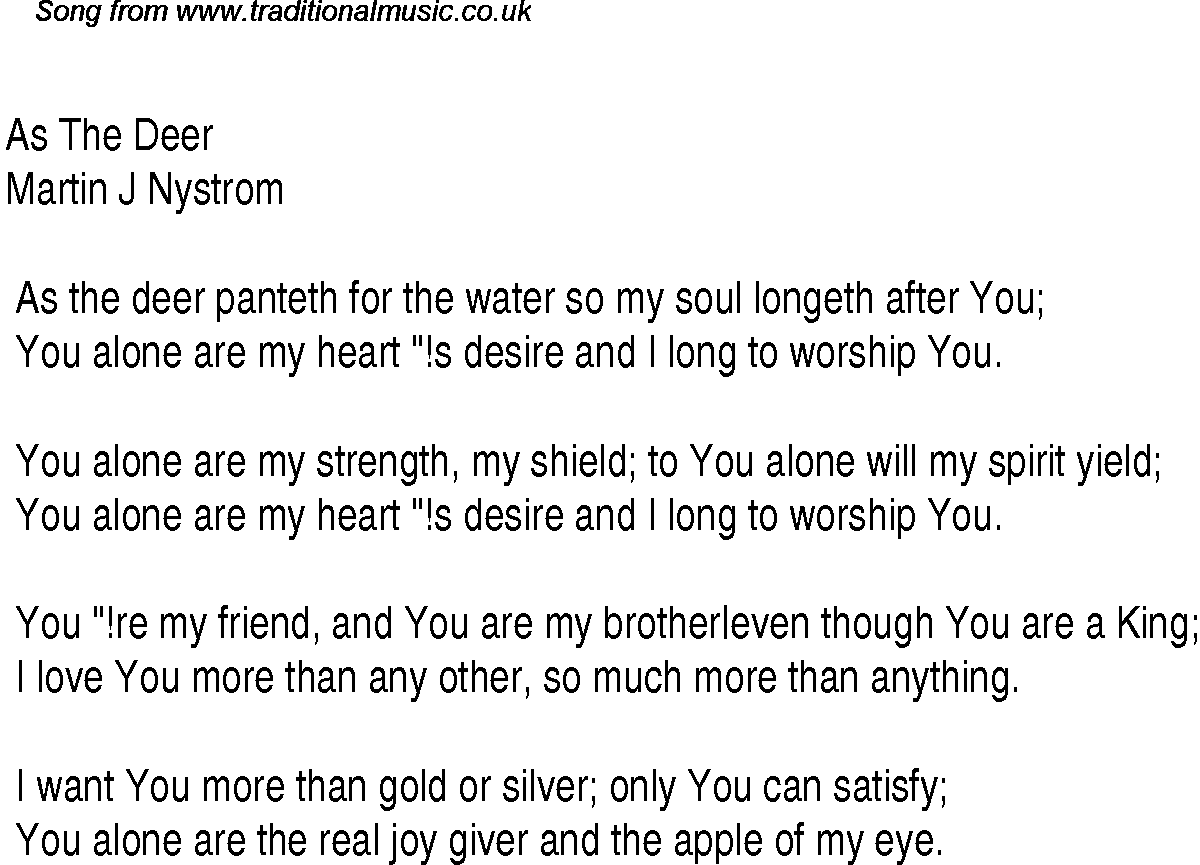 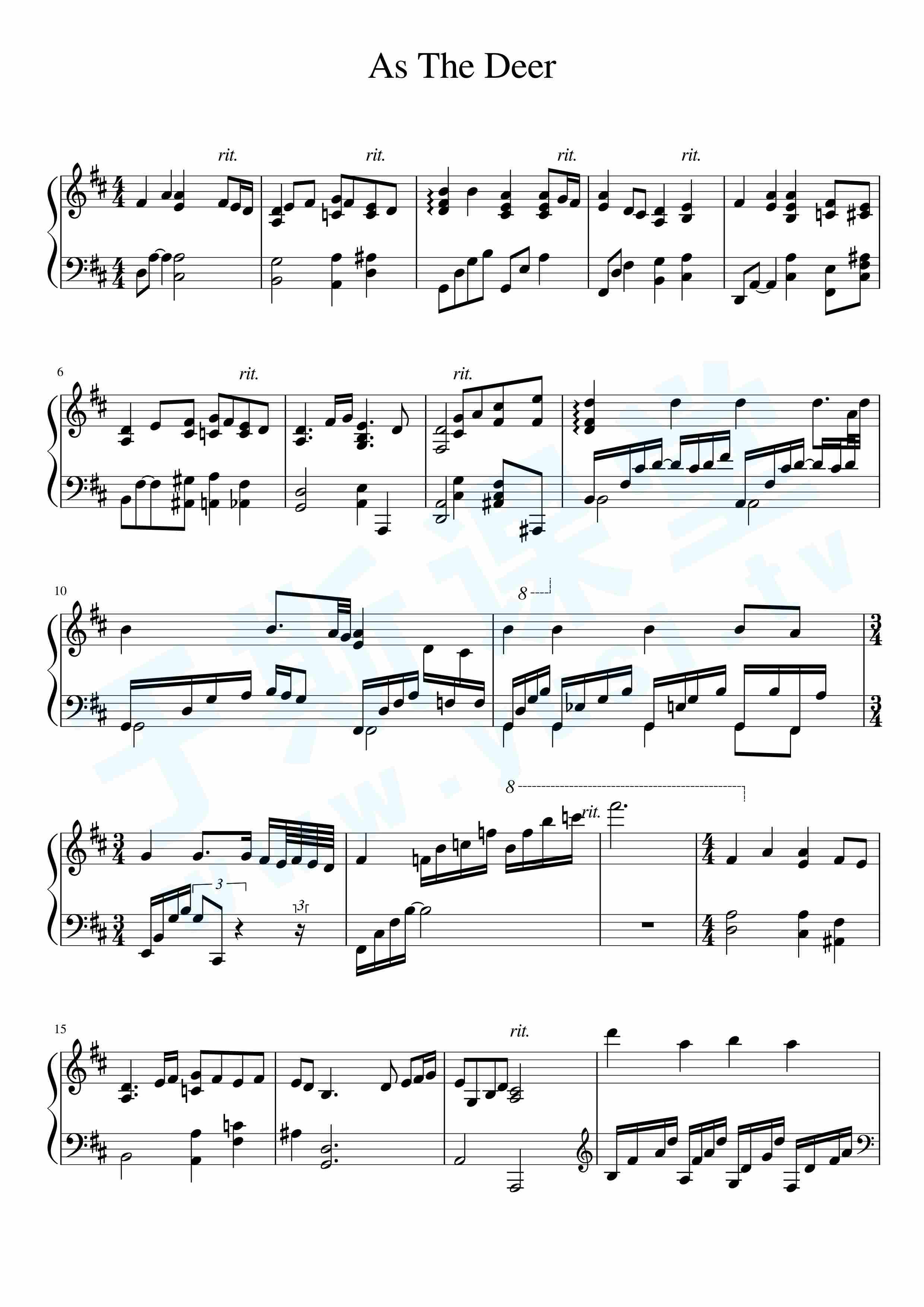 